WANTED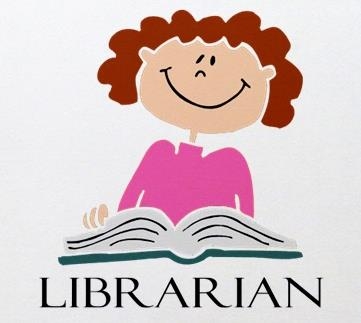 Do you love books?Do you want to grow in faith?Can you commit to attending weekly Wednesday morning meetings at 10 AM?Can you spare an extra hour or two a week to help?Have you completed the Protecting God’s Children Program?If so, leave a message at the desk or through voice mail (704-543-7677 Ext. 1019) or email (SMCC_library@stmatthewcatholic.org)